Angus Walker did point out the other way to complete the OCTAGRAM using fractions.1. CASINO ROYALE 	- 0666 as a fraction 1/3 (CASI NORO YALE)2. HEAT			- 0.75 as a fraction 3/4 (H E A T)3. TANK			- 0.5 as a fraction 1/2 (TA NK)4. MICRODOT		- 0.375 as a fraction 3/8 (M I C R O D O T)5. HRUNTING		- 0.0 as a fraction 0/0 (HRUNTING)6. YOUR NUMBER'S UP 0.538461 as a fraction 7/13 (Y O U R N U M B E R S U P)7. FLATLAND		- 0.5 as a fraction 1/2 (FLAT LAND)8. DRAGONFLY		- 0.222 as a fraction 2/9? (D R A G O N F L Y)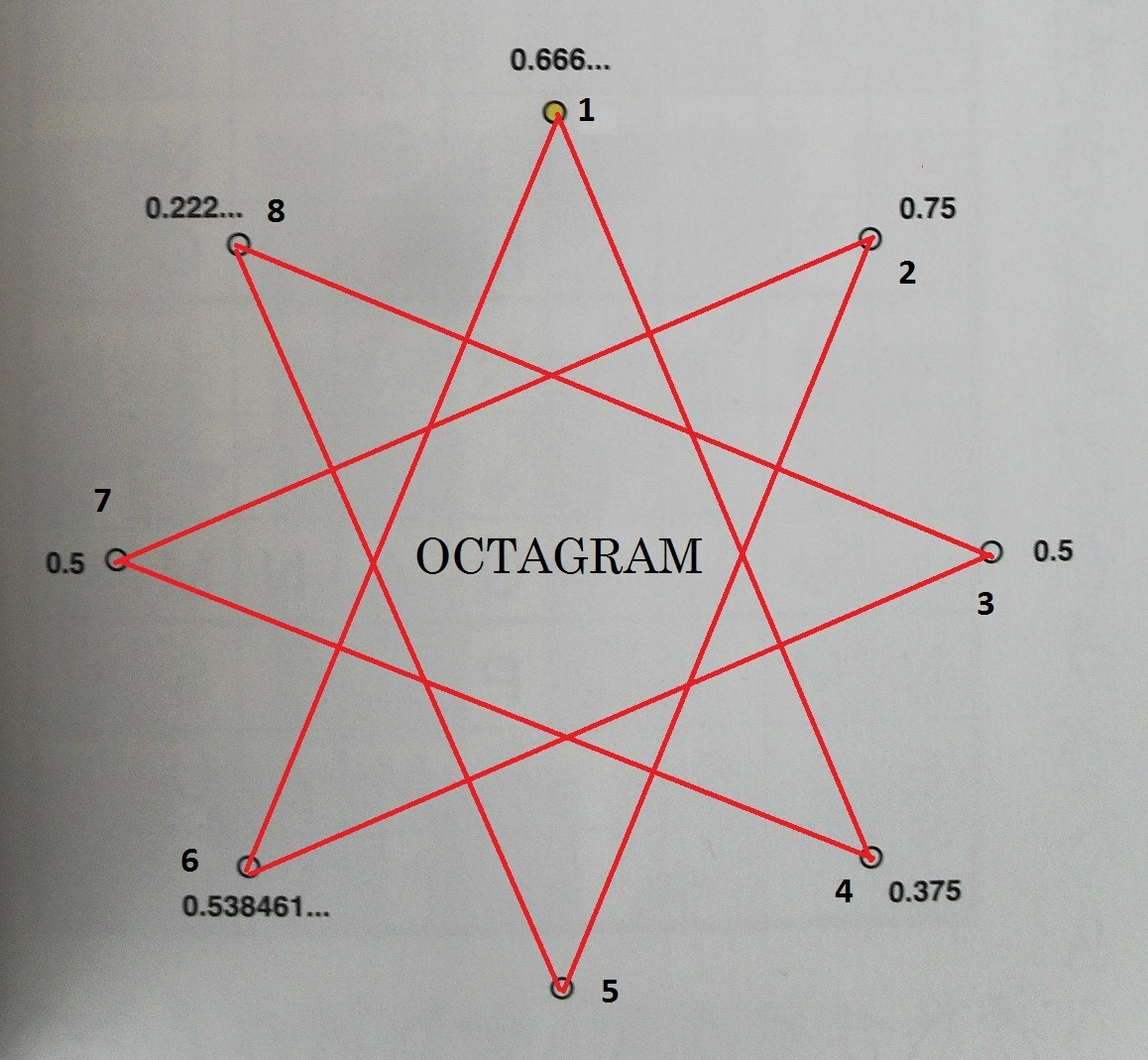 